Címzett: Magyarország Nemzeti SzínházaTárgy: A Csongor és Tünde megálmodásárólTisztelt Színiigazgató Úr!Némiképp szokatlan lesz levelem, hiszen Ön, midőn e levelet írom, még meg sem született eme csodás horizont alá. S mégis Ön lesz az, aki keresztülviheti elképzeléseim. Hadd kezdjem álmom rövid leírásával, mely a minap mint valami isteni jelenés köszöntött reám.Ott ültem zsöllyeszékemben, s nem értettem, hol vagyok. Mindenféle hang ütötte meg a fülem. Sötétség borult reám, és embertársaim sustorgása lassan elhalt. Amikor felzengett művem első szava, s az ifjúra, ki azokat szavalta veres fény borult, könny szökött szemembe. Az álom zavaros volt, elmosódott, vajha az elsuhanó tájat nézném hóesésben a vasútról. De az üzenet elérte szívemet, s egész lényemet. Darabom nagy siker csupán akkor lehet, ha Önök is játsszák majd, pontosan az Úr 2016. esztendejében, amely évre álmom is datálható vala.
Hihetik, hogy az ördög bútt belém és lidércek kínoznak halott szemeikkel, de láttam, mit láttam. S meg kívánom győzni Önöket is, hogy darabom jó szerencsét és bemutatást nyerjen. Elbeszélem hát, mi is drámám célja. Ez a világ túl sötét a fényes, tiszta lélek számára. Mindenhol ott ólálkodik a rossz. Egyeseknek szűken, másnak bőven mérte a Mindenható. A ragyogó elme nem minden egyén sajátja. Nézd a világot: annyi milliója, s köztük valódi boldog oly kevés. E szerelmespár története, kitartása, hadakozása szerelmük édes lángjáért, jobban példázza a szeretetet egy idegen iránt, mint bármi, ami tollamból papírra született. Magam is vágyom e forró ragaszkodást megtalálni, az egy szerelmet, még nevét sem adnám: Jobb, égjen a szív, mint fagy ölje meg. Harcolnék érte, míg testem ki nem hűl, s fejemet hideg föld takarja, hogy álmodni már nem leszek képes, bár igaz akkor már álomban élek. Csongor sohasem veszti szeme elől, azt, aki nélkül lélegezni is nehezen tud. Mindent áthat ez a szenvedély, ez a forró érték, mely örök is lehet. Ha a világ ily kietlen az én koromban, s a literatúra elhagyott, hangozzon csak el ez a dráma-már csak álmom visszhangjaként is-, hogy az ember értse, e földre szeretni született.Csongor szerepére, javallnám fölötte, vékony ifjút kérjenek fel, kinek mégis kellemes arca, s hangja. S képes legyen fáradhatatlanul a mozgásra, hisz keres s kutat. Tünde alakja édes hangú lyánka, kistermetű, vékonyka. Királykisasszony, ki várja álomba fáradt lovagját. 
Ízlés dolgában tenném ama tételt, hogy hangjuk ama szerkezettel égi dörgést nyerjen, melyet álmomban kis póklábhoz hasonló szerkezet tartott a művészek arcán, s melyet magam elméje tréfásan hangűzőnek nevezett. Sejtheti, Uram, miről beszélek. Ha még magam értelme előtt is rejtett eme út. Álmomban remegve konstatáltam, hogy Tünde midőn a kútba letekint, teste felröppent és lebegve szavalta el sorait. Magamban ezt a teströptetőt is örömittas szívvel, kipirulva fogadtam, s javallom most.  S legcsudásabb még ki sem röppent tollamon, hiszen muzsikát csiholtak, hangszer nélkül, fekete dobozokból, s a víg dallam betöltötte az íves termet és a hangűző nyomán énekelt a társulat. Még egy ötlik most eszembe, s ez kelthet némi riadalmat a közönség soraiban, hisz jómagam is sápadtan hanyatlottam vissza, s hittem, siratnom kell a gyönyörű helyet. Füst tört ki, s azt hittem forró lángok martalékaként veszünk oda. Mellettem mindenki a megtestesült nyugalom, nem izgatták maguk, s én ide-oda kapva fejem, menekülést kerestem. A közönség felnevet, az önmagam által írt tréfán, s bámulni alig győzök. Oszlik a füst, s édes íze érkezik orromba, s folytatódik tovább a jelenés.  Kis híján káromkodom vala, a ködterjesztő –mint magam hívtam- majdnem felvert álmomból. 
Tudásom nem foglalja magába azt, mit az Önök kora rejt, de ha bírni szerencséjük lesz, váltsák valóra én álmom. Tegyék el e levelet, s mikor az idő elérkezik, azaz az Úr 2016. évében, Boldogasszony havában, bontsák fel a pecsétet, s a mellékelt kézirat alapján rendezzék meg, a reményvesztett korosztályok számára, hogy álmukat álmodni ne feledjék, s tudják, a világ peremén egyensúlyoz a Mese, a Fantázia maga.Köszönettel vagyok tisztelőjük,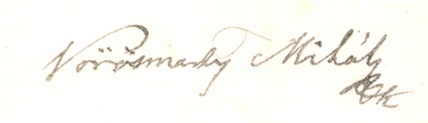 Budapest, 1830. október 25.